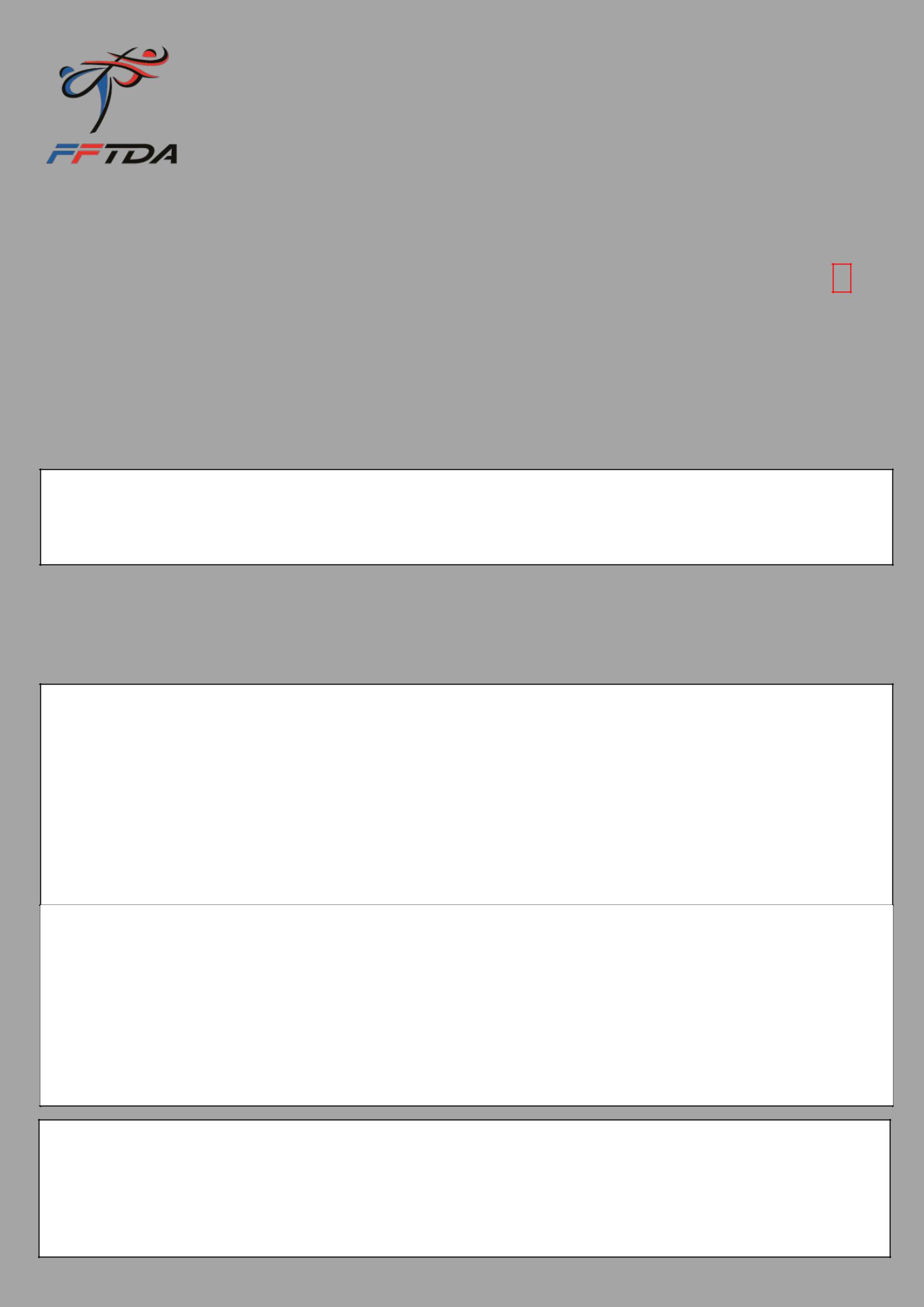 ADRESSE (voie et n° de voie)COMPLEMENT ADRESSE (rés, bat etc)Licence Par effet de l’article 7 des Statuts de la FFTDA, la licence marque l'adhésion volontaire de son titulaire à l'objet social et aux statuts et règlements de la FFTDA, s'agissant notamment des règles relatives à la protection de la santé des sportifs et la lutte contre le dopage. Elle est annuelle et délivrée pour la durée de la saison sportive. Conformément aux art. 8 et 9 du règlement Int. de la FFTDA, les clubs affiliés doivent proposer à tous leurs membres un passeport sportif. Le passeport sportif, validé par la licence, est une condition nécessaire pour participer aux activités et au fonctionnement de la FFTDA (élections, compétitions, stages, examen d'enseignement, contrôle anti-dopage, passages de grade). Il constitue la preuve de la participation à ces activités et contient toutes les informations administratives et sportives sur les licenciés.Certificat médical En application de l’article L.231-2 du Code du Sport, en cas de demande d’une première licence, le soussigné certifie avoir produit au club un certificat médical datant de moins d’un an, attestant de l’absence de contre-indication à la pratique du Taekwondo et des disciplines associées.Le soussigné dispose d’un droit d’accès et de rectification aux informations portées sur sa fiche individuelle. Ces informations sont destinées à la FFTDA et peuvent être communiquées à des tiers. Si le soussigné désire s’opposer à cette communication, il doit le signaler à la Fédération par lettre recommandée avec demande d’avis de réception.Assurance L’établissement de la présente licence permet à son titulaire de bénéficier des garanties 1°) en Responsabilité Civile souscrites par la FFTDA auprès de ALLIANZ 2°) en Individuelle Accident (pour les dommages corporels) souscrites par la FFTDA auprès de la Mutuelle des Sportifs. Je déclare avoir pris connaissance de l’ensemble des garanties telles qu’indiquées dans les notices d’informations jointes et disponibles sur le site Internet de la Fédération à la rubrique « Fédération – Club – Services aux clubs – Licences et Assurance ». Je suis informé de mon intérêt à souscrire un contrat d'assurance de personnes couvrant les dommages corporels auxquels peut m’exposer la pratique du Taekwondo et des Disciplines Associées. Je peux également souscrire des garanties complémentaires optionnelles figurant dans la demande d’adhésion « SportMut », jointe et téléchargeable sur www.fftda.fr.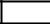 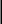 L’assurance Individuelle Accident n’étant pas obligatoire, le soussigné peut y renoncer expressément en stipulant dans le cadre réservé à la signature du document (ci-dessous) « Refus de l’assurance ». Il pourra alors déduire la somme de 0,49 € au montant de la licence qui sera alors porté à 34,51 €.DATE ET SIGNATURE INDISPENSABLES (POUR LES MINEURS, SIGNATURE DU REPRESENTANT LEGAL) Je certifie avoir passé une visite médicale attestant de mon aptitude à la pratique du Taekwondo et avoir fourni un certificat médical en cours de validité aux représentants de mon club.SIMPLE ETSIMPLE ETSIMPLE ETSIMPLE ETSIMPLE ETSIMPLE ETSIMPLE ETSIMPLE ETSIMPLE ETSIMPLE ETSIMPLE ETSIMPLE ETSIMPLE ETSIMPLE ETSIMPLE ETSIMPLE ETSIMPLE ETSIMPLE ETFormulaire de prise de licenceFormulaire de prise de licenceFormulaire de prise de licenceFormulaire de prise de licenceFormulaire de prise de licenceFormulaire de prise de licenceFormulaire de prise de licenceFormulaire de prise de licenceFormulaire de prise de licenceFormulaire de prise de licenceFormulaire de prise de licenceFormulaire de prise de licenceFormulaire de prise de licenceFormulaire de prise de licenceFormulaire de prise de licenceFormulaire de prise de licenceFormulaire de prise de licenceFormulaire de prise de licenceRAPIDERAPIDERAPIDERAPIDERAPIDERAPIDERAPIDERAPIDEFormulaire de prise de licenceFormulaire de prise de licenceFormulaire de prise de licenceFormulaire de prise de licenceFormulaire de prise de licenceFormulaire de prise de licenceFormulaire de prise de licenceFormulaire de prise de licenceFormulaire de prise de licenceFormulaire de prise de licenceFormulaire de prise de licenceFormulaire de prise de licenceFormulaire de prise de licenceFormulaire de prise de licenceFormulaire de prise de licenceFormulaire de prise de licenceFormulaire de prise de licenceFormulaire de prise de licenceLICENCIEZ-VOUSLICENCIEZ-VOUSLICENCIEZ-VOUSLICENCIEZ-VOUSLICENCIEZ-VOUSLICENCIEZ-VOUSLICENCIEZ-VOUSLICENCIEZ-VOUSLICENCIEZ-VOUSLICENCIEZ-VOUSNouveau licencié –Autres modificationsNouveau licencié –Autres modificationsNouveau licencié –Autres modificationsNouveau licencié –Autres modificationsNouveau licencié –Autres modificationsNouveau licencié –Autres modificationsNouveau licencié –Autres modificationsNouveau licencié –Autres modificationsNouveau licencié –Autres modificationsNouveau licencié –Autres modificationsNouveau licencié –Autres modificationsNouveau licencié –Autres modificationsNouveau licencié –Autres modificationsNouveau licencié –Autres modificationsNouveau licencié –Autres modificationsNouveau licencié –Autres modificationsNouveau licencié –Autres modificationsLICENCIEZ-VOUSLICENCIEZ-VOUSLICENCIEZ-VOUSLICENCIEZ-VOUSLICENCIEZ-VOUSLICENCIEZ-VOUSLICENCIEZ-VOUSLICENCIEZ-VOUSLICENCIEZ-VOUSLICENCIEZ-VOUS25 rue St Antoine 69003 Lyon – Tel 04 37 56 14 19 –licences@fftda.fr25 rue St Antoine 69003 Lyon – Tel 04 37 56 14 19 –licences@fftda.fr25 rue St Antoine 69003 Lyon – Tel 04 37 56 14 19 –licences@fftda.fr25 rue St Antoine 69003 Lyon – Tel 04 37 56 14 19 –licences@fftda.fr25 rue St Antoine 69003 Lyon – Tel 04 37 56 14 19 –licences@fftda.fr25 rue St Antoine 69003 Lyon – Tel 04 37 56 14 19 –licences@fftda.fr25 rue St Antoine 69003 Lyon – Tel 04 37 56 14 19 –licences@fftda.fr25 rue St Antoine 69003 Lyon – Tel 04 37 56 14 19 –licences@fftda.fr25 rue St Antoine 69003 Lyon – Tel 04 37 56 14 19 –licences@fftda.fr25 rue St Antoine 69003 Lyon – Tel 04 37 56 14 19 –licences@fftda.fr25 rue St Antoine 69003 Lyon – Tel 04 37 56 14 19 –licences@fftda.fr25 rue St Antoine 69003 Lyon – Tel 04 37 56 14 19 –licences@fftda.fr25 rue St Antoine 69003 Lyon – Tel 04 37 56 14 19 –licences@fftda.fr25 rue St Antoine 69003 Lyon – Tel 04 37 56 14 19 –licences@fftda.fr25 rue St Antoine 69003 Lyon – Tel 04 37 56 14 19 –licences@fftda.fr25 rue St Antoine 69003 Lyon – Tel 04 37 56 14 19 –licences@fftda.fr25 rue St Antoine 69003 Lyon – Tel 04 37 56 14 19 –licences@fftda.fr25 rue St Antoine 69003 Lyon – Tel 04 37 56 14 19 –licences@fftda.fr25 rue St Antoine 69003 Lyon – Tel 04 37 56 14 19 –licences@fftda.fr25 rue St Antoine 69003 Lyon – Tel 04 37 56 14 19 –licences@fftda.fr25 rue St Antoine 69003 Lyon – Tel 04 37 56 14 19 –licences@fftda.fr25 rue St Antoine 69003 Lyon – Tel 04 37 56 14 19 –licences@fftda.fr25 rue St Antoine 69003 Lyon – Tel 04 37 56 14 19 –licences@fftda.frSURSURSURSURSURSURSUR25 rue St Antoine 69003 Lyon – Tel 04 37 56 14 19 –licences@fftda.fr25 rue St Antoine 69003 Lyon – Tel 04 37 56 14 19 –licences@fftda.fr25 rue St Antoine 69003 Lyon – Tel 04 37 56 14 19 –licences@fftda.fr25 rue St Antoine 69003 Lyon – Tel 04 37 56 14 19 –licences@fftda.fr25 rue St Antoine 69003 Lyon – Tel 04 37 56 14 19 –licences@fftda.fr25 rue St Antoine 69003 Lyon – Tel 04 37 56 14 19 –licences@fftda.fr25 rue St Antoine 69003 Lyon – Tel 04 37 56 14 19 –licences@fftda.fr25 rue St Antoine 69003 Lyon – Tel 04 37 56 14 19 –licences@fftda.fr25 rue St Antoine 69003 Lyon – Tel 04 37 56 14 19 –licences@fftda.fr25 rue St Antoine 69003 Lyon – Tel 04 37 56 14 19 –licences@fftda.fr25 rue St Antoine 69003 Lyon – Tel 04 37 56 14 19 –licences@fftda.fr25 rue St Antoine 69003 Lyon – Tel 04 37 56 14 19 –licences@fftda.fr25 rue St Antoine 69003 Lyon – Tel 04 37 56 14 19 –licences@fftda.fr25 rue St Antoine 69003 Lyon – Tel 04 37 56 14 19 –licences@fftda.fr25 rue St Antoine 69003 Lyon – Tel 04 37 56 14 19 –licences@fftda.fr25 rue St Antoine 69003 Lyon – Tel 04 37 56 14 19 –licences@fftda.fr25 rue St Antoine 69003 Lyon – Tel 04 37 56 14 19 –licences@fftda.fr25 rue St Antoine 69003 Lyon – Tel 04 37 56 14 19 –licences@fftda.fr25 rue St Antoine 69003 Lyon – Tel 04 37 56 14 19 –licences@fftda.fr25 rue St Antoine 69003 Lyon – Tel 04 37 56 14 19 –licences@fftda.fr25 rue St Antoine 69003 Lyon – Tel 04 37 56 14 19 –licences@fftda.fr25 rue St Antoine 69003 Lyon – Tel 04 37 56 14 19 –licences@fftda.fr25 rue St Antoine 69003 Lyon – Tel 04 37 56 14 19 –licences@fftda.frFFTDA.FRFFTDA.FRFFTDA.FRFFTDA.FRFFTDA.FRFFTDA.FRFFTDA.FRFFTDA.FRFFTDA.FRFFTDA.FRFFTDA.FRFFTDA.FRFFTDA.FRFFTDA.FRFFTDA.FRFFTDA.FRFFTDA.FRFFTDA.FRdocument téléchargeable sur www.fftda.frdocument téléchargeable sur www.fftda.frdocument téléchargeable sur www.fftda.frdocument téléchargeable sur www.fftda.frdocument téléchargeable sur www.fftda.frdocument téléchargeable sur www.fftda.frdocument téléchargeable sur www.fftda.frdocument téléchargeable sur www.fftda.frdocument téléchargeable sur www.fftda.frdocument téléchargeable sur www.fftda.frdocument téléchargeable sur www.fftda.frdocument téléchargeable sur www.fftda.frdocument téléchargeable sur www.fftda.frdocument téléchargeable sur www.fftda.frdocument téléchargeable sur www.fftda.frFFTDA.FRFFTDA.FRFFTDA.FRFFTDA.FRFFTDA.FRFFTDA.FRFFTDA.FRFFTDA.FRFFTDA.FRNOM DU CLUBSAISON 2019/2020SAISON 2019/2020SAISON 2019/2020SAISON 2019/2020SAISON 2019/2020SAISON 2019/2020SAISON 2019/2020SAISON 2019/2020SAISON 2019/2020SAISON 2019/2020SAISON 2019/2020SAISON 2019/2020SAISON 2019/2020SAISON 2019/2020N° CLUBCOCHEZ LA CASE SICOCHEZ LA CASE SICOCHEZ LA CASE SICOCHEZ LA CASE SICOCHEZ LA CASE SICOCHEZ LA CASE SICOCHEZ LA CASE SICOCHEZ LA CASE SICOCHEZ LA CASE SICOCHEZ LA CASE SICOCHEZ LA CASE SICOCHEZ LA CASE SICOCHEZ LA CASE SICOCHEZ LA CASE SICOCHEZ LA CASE SICOCHEZ LA CASE SICOCHEZ LA CASE SICOCHEZ LA CASE SICOCHEZ LA CASE SICOCHEZ LA CASE SICOCHEZ LA CASE SICOCHEZ LA CASE SICOCHEZ LA CASE SICOCHEZ LA CASE SICOCHEZ LA CASE SICOCHEZ LA CASE SICOCHEZ LA CASE SICOCHEZ LA CASE SICOCHEZ LA CASE SICOCHEZ LA CASE SIVOUS AVEZ OUBLIEVOUS AVEZ OUBLIEVOUS AVEZ OUBLIEVOUS AVEZ OUBLIEVOUS AVEZ OUBLIEVOUS AVEZ OUBLIEVOUS AVEZ OUBLIEVOUS AVEZ OUBLIEVOUS AVEZ OUBLIEVOUS AVEZ OUBLIEVOUS AVEZ OUBLIEVOUS AVEZ OUBLIEVOUS AVEZ OUBLIEVOUS AVEZ OUBLIEVOUS AVEZ OUBLIEVOUS AVEZ OUBLIEVOUS AVEZ OUBLIEVOUS AVEZ OUBLIEVOUS AVEZ OUBLIEVOUS AVEZ OUBLIEVOUS AVEZ OUBLIEVOUS AVEZ OUBLIEVOUS AVEZ OUBLIEVOUS AVEZ OUBLIEVOUS AVEZ OUBLIEVOUS AVEZ OUBLIEVOUS AVEZ OUBLIEVOUS AVEZ OUBLIEVOUS AVEZ OUBLIEVOUS AVEZ OUBLIEN° LICENCEVOTRE NUMERO DEVOTRE NUMERO DEVOTRE NUMERO DEVOTRE NUMERO DEVOTRE NUMERO DEVOTRE NUMERO DEVOTRE NUMERO DEVOTRE NUMERO DEVOTRE NUMERO DEVOTRE NUMERO DEN° LICENCELICENCELICENCELICENCELICENCELICENCELICENCELICENCELICENCELICENCELICENCENOMPRENOMEntourer laLa date de naissanceLa date de naissanceLa date de naissanceLa date de naissanceLa date de naissanceLa date de naissanceEntourer laSEXESEXESEXEFMMLa date de naissanceLa date de naissanceLa date de naissanceLa date de naissanceLa date de naissanceLa date de naissanceNE (E) LENE (E) LENE (E) LENE (E) LENE (E) LENE (E) LEmention utileSEXESEXESEXEFMMLa date de naissanceLa date de naissanceLa date de naissanceLa date de naissanceLa date de naissanceLa date de naissanceNE (E) LENE (E) LENE (E) LENE (E) LENE (E) LENE (E) LEmention utileest indispensableest indispensableest indispensableest indispensableest indispensableest indispensableest indispensableest indispensableest indispensableest indispensableest indispensableest indispensableCODE POSTALVILLETELEPHONEEMAILEMAILEMAIL